IMPLEMENTASI PEMBELAJARAN GROUP INVESTIGATION UNTUK MENGEMBANGKAN SELF REGULATED LEARNING SERTA DAMPAKNYA PADA PEMAHAMAN DAN KOMUNIKASI MATEMATIS SISWA SMA                                           ( Studi Eksperimen Pembelajaran Matematika dengan Mixed Method Terhadap Siswa Kelas XI SMAN 1 Sukabumi T.A 2016/2017 )                                                   TESISDiajukan untuk memenuhi salah satu syarat memperoleh gelar          Magister Pendidikan MatematikaOlehPIPIH NURHIDAYANTI158060026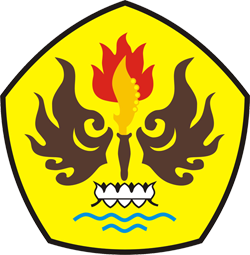 MAGISTER PENDIDIKAN MATEMATIKA               PROGRAM PASCASARJANA                                      UNIVERSITAS PASUNDAN BANDUNG                                         2017LEMBAR PENGESAHANIMPLEMENTASI PEMBELAJARAN GROUP INVESTIGATION UNTUK MENGEMBANGKAN SELF REGULATED LEARNING SERTA DAMPAKNYA PADA PEMAHAMAN DAN KOMUNIKASI MATEMATIS SISWA SMA                                           ( Studi Eksperimen Pembelajaran Matematika dengan Mixed Method Terhadap Siswa Kelas XI SMAN 1 Sukabumi T.A 2016/2017 )                                                   TESISOleh:PIPIH NURHIDAYANTI158060026Tesis  ini telah memenuhi persyaratan karya tulis ilmiah yang disetujui oleh Tim Pembimbing serta telah diajukan dalam Sidang Akhir                        guna memperoleh gelar Magister Pendidikan pada                                      Program Magister Pendidikan Matematika                                                   Program Pascasarjana Universitas PasundanBandung,      April  2017      Pembimbing Utama,                                   Pembimbing Pendamping,Prof.Dr.Hj. R.Poppy Yaniawati, M.Pd	 Prof. Dr. H. Rully Indrawan, M.Si                 NIP.196801211992032001			NIP. 196103061985031003                           Mengetahui,             Direktur Pascasarjana,                                         Ketua Program,Prof. Dr. H. M. Didi Turmudzi, M.Si               H. Bana G. Kartasasmita, Ph.D                                                                           NIP. 194609271985021001                                       NIP. 130676130